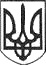 РЕШЕТИЛІВСЬКА МІСЬКА РАДАПОЛТАВСЬКОЇ ОБЛАСТІ(двадцять восьма сесія восьмого скликання)РІШЕННЯ21 грудня 2022 року                                                                              №1251-28-VIIІКеруючись ст. 26 Закону України „Про місцеве самоврядування в Україні” ст. 7, 32 Закону  України „Про засади державної регуляторної політики у сфері господарської діяльності”, з метою забезпечення належного планування роботи міської ради на 2023 рік, Решетилівська міська радаВИРІШИЛА:1. Затвердити план діяльності з підготовки проєктів регуляторних актів Решетилівської міської ради на 2023 рік (додається).2. Секретарю Решетилівської міської ради Малиш Т.А. забезпечити оприлюднення плану діяльності з підготовки проєктів регуляторних актів Решетилівської міської ради на 2023 рік на офіційному веб-сайті міської ради. Міський голова                                                                          О.А. Дядюнова                                                                                                                                                  ЗАТВЕРДЖЕНОрішення Решетилівськоїміської ради восьмого скликання21 грудня  2022 року №1251-28-VIIІ(28 сесія)План діяльності з підготовки проєктів регуляторних актів Решетилівської міської ради на 2023 рік       Міський голова                                                                                                                                      О.А. ДядюноваПро затвердження плану діяльності  з підготовки проєктів регуляторних актів Решетилівської міської ради на 2023 рік№ п/пВид документуНазва проєкту регуляторного актуМета прийняттяСтроки підготовкиНайменування розробників проектів1Рішення  Решетилівської міської радиПро встановлення ставок та пільг із сплати земельного податку Виконання норм Податкового кодексу України, забезпечення дохідної частини міського бюджету, врегулювання розмірів ставок та пільг із сплати земельного податку по Решетилівській міській раді ІІ квартал 2023 р.Фінансове управління2Рішення  Решетилівської міської радиПро встановлення ставок та пільг із сплати податку на нерухоме майно, відмінне від земельної ділянкиВиконання норм Податкового кодексу України, забезпечення дохідної частини міського бюджету, врегулювання порядку встановлення ставок та пільг із сплати податку на нерухоме майно, відмінне від земельної ділянки по Решетилівській міській радіІІ квартал 2023 р.Фінансове управління3Рішення  Решетилівської міської радиПро затвердження ставок єдиного податку Виконання норм Податкового кодексу України, забезпечення дохідної частини міського бюджету, врегулювання порядку становлення ставок єдиного податку по Решетилівській міській радіІІ квартал2023 р.Фінансове управління